Requests for the Holy Quran and other Islamic Resources2013 – Vol. 21From the Archive of Dr Umar Elahi AzamManchester, UKAugust 2013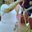 As salaam o alaikum,
just to thank you  I have received all that I wanted.I pray I can go through it ,understand and forward to my family and friends.
Jazak Allah.

Sent from my HTC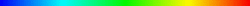 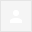 Thank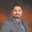 Thanks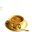 Assalamu'alaikum Wa Rahmatullah e Wa Barakatuhu,جزاك الله خيرا أخي والدال على الخير كفاعلهDr mohammed saeed Alturki

مدونة سلسلة المعرفة 

http://dralturki.blogspot.com/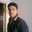 Aslmk brother. I have got attachments.JazakallahSalaam and Thanks
This e-mail may contain information that is privileged or confidential. If you are not the intended recipient, please delete the e-mail and any attachments and notify us immediately.IndonesianEnglishTranslate messageTurn off for: Indonesian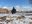 Dear Dr. Umar,Thank you very much to send me this valuable text and Holy Quran. Alhamdolilah I received all the mail properly.Thanks and Regards;Dr, Jamal A Siddiqui--Medical Implant Technology Group (MEDITEG), Faculty of Biosciences and Medical Engineering,University Technology Malayasia (UTM),813 UTM Skudai, Johor Bahru, Johor, Malaysia.Tel;  +60105126441 ( MALAYSIA)        +91-9897513969 (INDIA)A good listener is not only popular everywhere, but after a while he knows something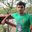 walekum assalam,

sorry for late reply ..thanks a lot umar azam for sending all attachments.--
Thanks & Regards,
Imam Shaik
Assistant Systems Engineer,
Tata Consultancy Services Ltd.,
No 42, Think campus,
Electronic City phase II
Bangalore, 560100, Karnataka
India
Cell: +919036740783Asslamualykum Sir,received. JazakAllahSalaam,Yes, I’ve received all mails and  books.Thank youWith kind regards,

Soogra Kautbally
Confidential Secretaryfor IT Manager
Central Water Authority
Tel. (230) 601-5038
Fax. (230) 686-6264JAZAK AKKAH KHAIRANDAWOOD.In The Name Of  ALLAH – “The Most Beneficent And The Most Merciful” Respected UMAR AZAMAssalam -o- Alaikum -wa- Rahmatullah -wa- BarkatahuI pray to Almighty ALLAH Subhanahu-wa-Ta'alafor you & your family’s good health & happiness.I received your mail dated 22nd April 2013.Thanks for that.I received all the books sent by you through email. Many many thanks for that.Mohammed Omer Khan, General SecretaryRahmah Foundation;  Bengal Educational & Social Trust 1,  Nawab  Badruddin  Street,  Kolkata  – 700 073,  West Bengal,  INDIAE-mail:  rahmah.foundation@yahoo.in;   best.kol@gmail.comWebsite: www.bestkolkata.in;   Mobile: 9339105712Thank you very much for your prompt response.Regards

Shafinaz Gheesah (Mrs)
Executive Officer
Commercial Services Division
Central Water Authority

Ext No.: 5184
-------------------------------------------------------------
DISCLAIMER: The contents of this e-mail are confidential and may be legally privileged. Any views expressed in this e-mail do not necessarily reflect those of Central Water Authority. If you are not the intended recipient, please telephone or e-mail the sender and delete this message and any attachment immediately. Please do not copy or forward this message or attachment.  Central Water Authority does not accept legal responsibility for the contents of this message as it has been transmitted over a public network. If you suspect the message may have been intercepted or amended, please call the sender. Central Water Authority believes that this e-mail and any attachments are free of viruses. However, it is the responsibility of the recipient to ensure it is virus free. Central Water Authority will not accept any responsibility for any loss or damage that may arise from the use of this e-mail or its contents. Thank you.Dear sir; Assalamo alikum;
I have received it.
thanks,
Mujeeb Ur Rehman.Mail well received.  GOD BlessJazak AllahSave a tree. Don't print this e-mail unless you really need to….This e-mail and any file transmitted with it are confidential and are intended solely for the use of individual or entity to whom they are addressed. If you are not the intended recipient you are notified that disclosing, copying, distributing, or taking any action in reliance on the contents of this email is strictly prohibited. Please note that any views or opinions presented in this email are solely those of the author and do not necessarily represent those of NHDC Ltd. Finally the recipient should check this email and any attachments for the presence of viruses. NHDC accepts no liability for any damage caused by any virus transmitted by this email.Recived all mails& attachments , thanks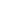 ASIF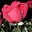 Asalam u alikum Dear sir,I am very thankful to you for sending me this real treasure of Islamic knowledge , may Allah bless you and bestow upon you His mercy and bounties.With best regards Mohammad Iqbal RatherResearch Scholar, Deptt. of Islamic Studies AMU.Aligrah.Email : miqbalamu@gmail.commob.no.+918307014201My Dear Dr Umar,       I sincerely wish to acknowledge the receipt of all the books I requested from you. Thank you somuch and may the Almighty Allah reward you abundantly. Jazak'Allah Khairun fi Duniyah wal Akhira, Ameeeee.......AbubakarDear Sir

Thank you for your prompt reply.

The mail has been received safely at my end.

Regards


AbdelMalayEnglishTranslate messageTurn off for: MalayWalaikum asalam
Please send me Sahih Muslim.
Jazakallah khayr.

Sent from my LG phoneFw: {to_know_about_islam} Re: WHICH OF THESE RESOURCES WOULD YOU LIKE TO RECEIVE FREE?----- Forwarded Message -----
From: Farrukh Abidi <farrukhabidi@yahoo.com>
To: aishah_ro@yahoogroups.com; americanmuslimbrotherhood@yahoogroups.com; Criterion-The-Illuminator@yahoogroups.com;introducingislam@yahoogroups.com; islamcity@yahoogroups.com; jhilmil_taray@yahoogroups.com; khas@yahoogroups.com;MasjidNabwi@yahoogroups.com; MeraHumRaaz@yahoogroups.com; muslimummat@yahoogroups.com; rahehidayat@yahoogroups.com;simple-islam@yahoogroups.com; srshjk@yahoogroups.com; StraightIslam@yahoogroups.com; The-Global-Village@yahoogroups.com;The-Pakistan-World@yahoogroups.com; to_know_about_islam@yahoogroups.com; ummatul-islam@yahoogroups.com;yaadein_meri@yahoogroups.com 
Cc: dr_umar_azam@rocketmail.com 
Sent: Monday, 6 May 2013, 4:48
Subject: {to_know_about_islam} Re: WHICH OF THESE RESOURCES WOULD YOU LIKE TO RECEIVE FREE?shut up, farrukh and don't get in the way of my work.  dr umarAsalamualykum

I would like to recieve the Islamic books and others material via
email or as hard copy.

Adress: Mohammad Irfan Shah
S/O: Mohammad Amin Shah

 State: Jammu and Kashmir.
Pin:192301
OR
 Deptt of islamic studies, AMU, ALIGARH,202002assalam alaykum waramotulahi wabarakatu , please, i need  the collections of differents durood on the prophet ,prayer of the prophets and that of the sahaba, the electronic copy of the holy quran ,hadith qudusi, and different islamic literature books, .my name is ashaju abdulwaliu taiwo;a nigerian, of lagos state origin, thanks ,maa salaam .SALAM, BRS  PLEASE SEND THE HOLY QURAN AND ISLAMIC BOOKS TO BR ASHAJU [PLEASE SEE FORWARDED MESSAGE].  JAZAKALLAHAsalaam Alaykum give me all the islamic Holy Quran and Islamic books  use can get i need it for my family members  and all so me because i have only been muslim for just about to year need help learning don't really no any muslims so the books really helps شكرا لك not a really  big muslim community in Florida USAJAZAK AKKAH KHAIRANDAWOOD.In The Name Of  ALLAH – “The Most Beneficent And The Most Merciful” Respected UMAR AZAMAssalam -o- Alaikum -wa- Rahmatullah -wa- BarkatahuI pray to Almighty ALLAH Subhanahu-wa-Ta'alafor you & your family’s good health & happiness.I received your mail dated 23rd April 2013.Thanks for that.Mohammed Omer Khan, General SecretaryRahmah Foundation;  Bengal Educational & Social Trust 1,  Nawab  Badruddin  Street,  Kolkata  – 700 073,  West Bengal,  INDIAE-mail:  rahmah.foundation@yahoo.in;   best.kol@gmail.comWebsite: www.bestkolkata.in;   Mobile: 9339105712Assalamualaikum

I would be grateful if you could order a box of the printed Holy Quran and islamic books and forward them to  my home address below:


Mrs Shafinaz Gheesah,
Mauritius


Thanking you in advance


Regards


Shafinaz Gheesah (Mrs)
Executive Officer
Commercial Services Division
Central Water AuthorityAsalam u alikum dear sir,I need some books regarding Medieval Islamic Political Thought, if you can provide me some material in pdf form i will be great full to you. 
with best regardsMohammad Iqbal RatherResearch Scholar, Deptt. of Islamic Studies AMU.Aligrah.Email : miqbalamu@gmail.commob.no.+918307014201Asalam u alikum dear sir,I need some books regarding Medieval Islamic Political Thought, if you can provide me some material in pdf form i will be great full to you. 
with best regardsMohammad Iqbal RatherResearch Scholar, Deptt. of Islamic Studies AMU.Aligrah.Email : miqbalamu@gmail.commob.no.+918307014201Asalam u alikum dear sir,I need some books regarding Medieval Islamic Political Thought, if you can provide me some material in pdf form i will be great full to you. 
with best regardsMohammad Iqbal RatherResearch Scholar, Deptt. of Islamic Studies AMU.Aligrah.Email : miqbalamu@gmail.commob.no.+918307014201Asalam u alikum Dear Sir,i have got your email and i am thankful to you for your kind attention but sir please if you can  help me any how in this regard that can be of your most kind.With best regards.Wa laikum salam, sorry not rich enough at the moment.Asalam Dear sir you have got me wrong i will pay by my self these books are not available here if you can send me the copies i will pay by my own. Salam, you may order via the internet from anywhere in the world!assalamo alecom brother Iqbal,please send me your name, your complete address,your telephone and the language which you want,may Allah reward you,take care,assalamo alecomThere is no god but Allahand Mohamed is the messenger of Allahfor free islamic books down loadhttp://www.islamic-invitation.comThe biggest Site for Muslim and Christian Dialoguehttp://www.chatislamonline.orgmohamedshrok2005@yahoo.commohamedshrok@hotmail.com    my mobile    ( +201220642936 )
        This telephone for dawah work with brothers only
         and for sisters they can send me message at my E-mail My dear Dr Umar Asslamu AlaikumThank you so much for these vital resources. May Allah continue to give you beneficial knowledge to serve mankind,Ameen. I will be glad to receiving your other books through this address:Abbas G IdrissValid Insurance Brokers Limited,ASAA Investment House2 Murtala Muhammad SquareIndependence WayKaduna -Nigeria+2348033036069Whilst thanking you in anticipation I wish you Allah's abundant rewards in the hereafter. Best regards

Abbas G IdrissMobile: +2348033036069Blackberry: +2348098036069SALAM, BRS  PLEASE SEND THE HOLY QURAN AND ISLAMIC BOOKS TO BR ABBAS IDRISS [SEE FORWARDED MAIL].  JAZAKALLAH!NO 683from: sahar_ayub@hotmail.com <sahar_ayub@hotmail.com>to: UMAR AZAM <dr.u.azam@gmail.com>
date: Mon, Apr 8, 2013 at 8:49 PMsubject: Re: Please acknowledge receiptmailed-by: hotmail.comApr 8from: Muhammad Nawaz <nawaz2k3@yahoo.com>reply-to: Muhammad Nawaz <nawaz2k3@yahoo.com>
to: UMAR AZAM <dr.u.azam@gmail.com>
date: Tue, Apr 9, 2013 at 1:56 AMsubject: Re: Fwd: Please acknowledge receiptmailed-by: yahoo.comsigned-by: yahoo.comApr 9from: Tanvir Kazmi <stanvirkazmi@gmail.com>to: UMAR AZAM <dr.u.azam@gmail.com>
date: Tue, Apr 9, 2013 at 5:13 AMsubject: Re: Please acknowledge receiptmailed-by: gmail.comsigned-by: gmail.comApr 9from: M.Shakir <shakir@newagecables.com.pk>reply-to: "M.Shakir" <shakir@newagecables.com.pk>
to: UMAR AZAM <dr.u.azam@gmail.com>
date: Thu, Apr 11, 2013 at 7:05 AMsubject: Re: Please acknowledge receiptmailed-by: newagecables.com.pksigned-by: newagecables.com.pkApr 11from: dr mohammed alturki <dralturki11@gmail.com>to: UMAR AZAM <dr.u.azam@gmail.com>
date: Sun, Apr 14, 2013 at 11:11 PMsubject: Re: Please acknowledge receiptmailed-by: gmail.comsigned-by: gmail.comApr 14from: Syed Sohel <syed.sohel2011@gmail.com>to: UMAR AZAM <dr.u.azam@gmail.com>
date: Mon, Apr 15, 2013 at 3:10 AMsubject: Re: Fwd: Please acknowledge receiptmailed-by: gmail.comsigned-by: gmail.comApr 15from: waris.qidwai <waris.qidwai@aku.edu>to: UMAR AZAM <dr.u.azam@gmail.com>
date: Mon, Apr 15, 2013 at 9:30 AMsubject: RE: Please acknowledge receiptApr 15from: Shahid Siddiq <ss73pk@yahoo.com>to: UMAR AZAM <dr.u.azam@gmail.com>
date: Tue, Apr 16, 2013 at 3:36 AMsubject: Re: Fwd: Please acknowledge receiptmailed-by: yahoo.comsigned-by: yahoo.comApr 16Salam Its OK received thanks and regards,

Shahid Siddiquefrom: Jamal Siddiqui <sidjamal@gmail.com>to: UMAR AZAM <dr.u.azam@gmail.com>
date: Wed, Apr 17, 2013 at 3:49 AMsubject: Re: Please acknowledge receiptmailed-by: gmail.comsigned-by: gmail.comApr 17from: imam shaik <friendlyimam@gmail.com>to: UMAR AZAM <dr.u.azam@gmail.com>
date: Thu, Apr 18, 2013 at 5:54 PMsubject: Re: Please acknowledge receiptmailed-by: gmail.comsigned-by: gmail.comApr 18from: Amir Rana <mit.amir@gmail.com>to: UMAR AZAM <dr.u.azam@gmail.com>
date: Fri, Apr 19, 2013 at 12:03 AMsubject: Re: Please acknowledge receiptmailed-by: gmail.comsigned-by: gmail.comApr 19from: Mohammed Saleem <saleem_121in@yahoo.co.in>to: UMAR AZAM <dr.u.azam@gmail.com>
date: Mon, Apr 22, 2013 at 10:25 AMsubject: Re: Fwd: Please acknowledge receiptsigned-by: yahoo.co.inApr 22  walaikumassalamShukran Thanks & Best RegardsMohammed Saleem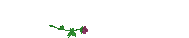 from: Soogra Kautbaully <kautbally_s@cwa.intnet.mu>to: UMAR AZAM <dr.u.azam@gmail.com>
date: Tue, Apr 23, 2013 at 6:16 AMsubject: RE: Please acknowledge receiptmailed-by: cwa.intnet.muApr 23from: Dawood Auleear <capnord@intnet.mu>to: UMAR AZAM <dr.u.azam@gmail.com>
date: Tue, Apr 23, 2013 at 6:19 AMsubject: RE: Please acknowledge receiptmailed-by: intnet.muApr 23from: Mohammed Omer Khan <best.kol@gmail.com>to: UMAR AZAM <dr.u.azam@gmail.com>
date: Tue, Apr 23, 2013 at 6:46 AMsubject: Re: Please acknowledge receiptmailed-by: gmail.comsigned-by: gmail.comApr 23from:from: Shafinaz <gheesah_s@cwa.intnet.mu>to:to: UMAR AZAM <dr.u.azam@gmail.com>
date:date: Tue, Apr 23, 2013 at 8:12 AMsubject:subject: Re: Please acknowledge receiptmailed-by:mailed-by: cwa.intnet.muApr 23from: Mujeeb-ur-Rehman Mujeeb <muj109@hotmail.com>to: UMAR AZAM <dr.u.azam@gmail.com>
date: Tue, Apr 23, 2013 at 11:14 AMsubject: RE: Please acknowledge receiptmailed-by: hotmail.comApr 23from: rooksana <rooksana.allybokus@intnet.mu>to: UMAR AZAM <dr.u.azam@gmail.com>
date: Tue, Apr 23, 2013 at 1:28 PMsubject: RE: Please acknowledge receiptmailed-by: intnet.muApr 23from:from: asif mansoor <asif.mansoor125@gmail.com>to:to: UMAR AZAM <dr.u.azam@gmail.com>
date:date: Thu, Apr 25, 2013 at 11:15 AMsubject:subject: Re: Please acknowledge receiptmailed-by:mailed-by: gmail.comsigned-by:signed-by: gmail.comApr 25from: M Iqbal <miqbalamu@gmail.com>to: UMAR AZAM <dr.u.azam@gmail.com>
cc: muslimgul_10@hotmail.com,
 musaaisha5004@yahoo.com,
 aiasiddiqui@gmail.com,
 furqan_rafi@hotmail.com,
 akramraza135@gmail.com,
 livingedge88@gmail.com,
 taofeek777@hotmail.com,
 sakiwani@gmail.com,
 saqlainu4@gmail.com
date: Sat, Apr 27, 2013 at 8:36 AMsubject: Re: Please acknowledge receiptmailed-by: gmail.comsigned-by: gmail.comApr 27from: b.m.kutty <beeyemkey@yahoo.com>to: UMAR AZAM <dr.u.azam@gmail.com>
date: Mon, Apr 29, 2013 at 6:25 AMsubject: Re: Fwd: Please acknowledge receiptmailed-by: yahoo.comsigned-by: yahoo.comApr 29Received. Thanks.

B.M.Kutty
Secretary General
Pakistan Peace Coalition (PPC)
PILER Center,Karachi.
Ph Off: 00-92-21-36351145-46-47, 00-92-21-36350875 
Fax Off: 00-92-21-6350354
Ph Res: 00-92-21-34852052 and 53
Cell: 00-92-300-8227912; 00-92-343-8282651
URL: http://www.piler.org.pkfrom:from: Abubakar Salihu <abubakarbkk@yahoo.com>reply-to:reply-to: Abubakar Salihu <abubakarbkk@yahoo.com>
to:to: UMAR AZAM <dr.u.azam@gmail.com>
date:date: Mon, Apr 29, 2013 at 8:06 AMsubject:subject: Re: Fwd: Please acknowledge receiptmailed-by:mailed-by: yahoo.comsigned-by:signed-by: yahoo.comApr 29from: TEELUCKDHARRY ABDEL GANEE (EO) <teeluckdharry_a@cwa.intnet.mu>to: UMAR AZAM <dr.u.azam@gmail.com>
date: Tue, Apr 30, 2013 at 11:56 AMsubject: Re: Please acknowledge receiptmailed-by: cwa.intnet.muApr 30from: abdulmunafmunnan munnan <munafmunnan@yahoo.co.in>to: UMAR AZAM <dr.u.azam@gmail.com>
date: Thu, May 2, 2013 at 10:25 AMsubject: Re: Fwd: Please acknowledge receiptsigned-by: yahoo.co.inMay 2Ok Umar Azam ji 

Shukrya 

I got every thing what I needed 
thanking u 
Munafmunnafrom:from: Enlightened Views <enlightenedviews@yahoo.ca>to:to: UMAR AZAM <dr.u.azam@gmail.com>
date:date: Sat, May 4, 2013 at 7:01 AMsubject:subject: Re: Fwd: Please acknowledge receiptsigned-by:signed-by: yahoo.caMay 4Thanks - Jazak ALlah Khair
 Live a Truthful Life.from: Kaukab Siddique <ksidd37398@aol.com>to: "dr.u.azam" <dr.u.azam@gmail.com>
date: Thu, May 2, 2013 at 11:47 PMsubject: Re: WHICH OF THESE RESOURCES WOULD YOU LIKE TO RECEIVE FREE?mailed-by: aol.comsigned-by: mx.aol.comMay 2May 6Wa alaikumus salaam

If anybody need any book, he or she doesn't need to request it, 
just go to link below and download almost all Islamic books in Urdu 
or English and Arabic.

Check this great website:  

http://nmusba.wordpress.com/category/urdu-books/

Farrukh AbidiMay 7from: asad irfan <asadirfan11@gmail.com>to: UMAR AZAM <dr.u.azam@gmail.com>
date: Sat, Mar 30, 2013 at 1:10 PMsubject: Re: 4 Islamic Resources are attached!mailed-by: gmail.comsigned-by: gmail.comMar 30from:from: ashaju abdulwaliu taiwo <ashajuabdulwaliutaiwo@yahoo.com>reply-to:reply-to: ashaju abdulwaliu taiwo <ashajuabdulwaliutaiwo@yahoo.com>
to:to: UMAR AZAM <dr.u.azam@gmail.com>
date:date: Thu, Apr 11, 2013 at 11:43 AMsubject:subject: Re: Fwd: 4 Islamic Resources are attached!mailed-by:mailed-by: yahoo.comsigned-by:signed-by: yahoo.comApr 11from: UMAR AZAM <dr.u.azam@gmail.com>to: "mohamedshrok2005@yahoo.com" <mohamedshrok2005@yahoo.com>,
 Burhan Kılıç <burhankilic23@hotmail.com>,
 ashajuabdulwaliutaiwo@yahoo.com
date: Thu, Apr 11, 2013 at 11:25 PMsubject: Fwd: Fwd: 4 Islamic Resources are attached!mailed-by: gmail.comApr 11from: Abdullah Muhammad <1allah114@gmail.com>to: UMAR AZAM <dr.u.azam@gmail.com>
date: Sun, Apr 14, 2013 at 11:22 PMsubject: Re: 4 Islamic Resources are attached!mailed-by: gmail.comsigned-by: gmail.comApr 14from:from: Dawood Auleear <capnord@intnet.mu>to:to: UMAR AZAM <dr.u.azam@gmail.com>
date:date: Tue, Apr 23, 2013 at 6:19 AMsubject:subject: RE: 4 Islamic Resources are attached!Apr 23from: Mohammed Omer Khan <best.kol@gmail.com>to: UMAR AZAM <dr.u.azam@gmail.com>
date: Tue, Apr 23, 2013 at 6:50 AMsubject: Re: 4 Islamic Resources are attached!mailed-by: gmail.comsigned-by: gmail.comApr 23from:from: Shafinaz <gheesah_s@cwa.intnet.mu>to:to: UMAR AZAM <dr.u.azam@gmail.com>
date:date: Thu, May 2, 2013 at 10:43 AMsubject:subject: Re: 4 Islamic Resources are attached!mailed-by:mailed-by: cwa.intnet.muMay 2from: M Iqbal <miqbalamu@gmail.com>to: UMAR AZAM <dr.u.azam@gmail.com>
date: Thu, May 2, 2013 at 1:19 PMsubject: Re: 4 Islamic Resources are attached!mailed-by: gmail.comsigned-by: gmail.comMay 2from: M Iqbal <miqbalamu@gmail.com>to: UMAR AZAM <dr.u.azam@gmail.com>
date: Thu, May 2, 2013 at 1:19 PMsubject: Re: 4 Islamic Resources are attached!mailed-by: gmail.comsigned-by: gmail.comMay 2May 2from: M Iqbal <miqbalamu@gmail.com>to: "dr.u.azam" <dr.u.azam@gmail.com>
date: Fri, May 3, 2013 at 11:04 AMsubject: Re: 4 Islamic Resources are attached!mailed-by: gmail.comsigned-by: gmail.comMay 3May 3May 3May 3from:from: mohamed salah <mohamedshrok2005@yahoo.com>reply-to:reply-to: mohamed salah <mohamedshrok2005@yahoo.com>
to:to: "dr.u.azam" <dr.u.azam@gmail.com>,
 Burhan Kılıç <burhankilic23@hotmail.com>,
 M Iqbal <miqbalamu@gmail.com>
date:date: Fri, May 3, 2013 at 11:16 PMsubject:subject: Re: Fwd: 4 Islamic Resources are attached!mailed-by:mailed-by: yahoo.comsigned-by:signed-by: yahoo.comMay 3from: Abbas G Idriss <abbas.idriss@yahoo.com>to: UMAR AZAM <dr.u.azam@gmail.com>
date: Sun, May 5, 2013 at 5:59 AMsubject: Re: 4 Islamic Resources are attached!mailed-by: yahoo.comsigned-by: yahoo.comMay 5from: UMAR AZAM <dr.u.azam@gmail.com>to: "mohamedshrok2005@yahoo.com" <mohamedshrok2005@yahoo.com>,
 Burhan Kılıç <burhankilic23@hotmail.com>,
 abbas.idriss@yahoo.com
date: Sun, May 5, 2013 at 8:38 PMsubject: Fwd: 4 Islamic Resources are attached!mailed-by: gmail.comMay 5